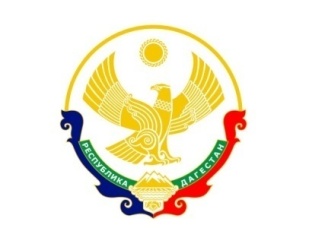 МУНИЦИПАЛЬНОЕ ОБРАЗОВАНИЕСЕЛЬСКОГО ПОСЕЛЕНИЯ«СЕЛЬСОВЕТ УЗДАЛРОСИНСКИЙ»Хунзахского района Республики Дагестан368262, село Уздалросо	Хунзахского района РД      				       тел. 8 988 2260333Постановление № 27«30» декабря 2020г. Об утверждении муниципальной программы «Профилактика правонарушений в муниципальном образовании  сельском  поселении  «сельсовет Уздалросинский» на  2020-2025 годы              Руководствуясь  Федеральным законом от 06 октября 2003 года № 131-ФЗ «Об общих принципах организации местного самоуправления в Российской Федерации», с целью обеспечения безопасности на территории   сельского поселения  «сельсовет Уздалросинский», на основании Устава МО СП «сельсовет Уздалросинский»ПОСТАНОВЛЯЕТ: 1. Утвердить муниципальную программу «Профилактика правонарушений в  МО СП «сельсовет Уздалросинский» на 2020-2025 годы». 2. Разместить настоящее постановление в сети Интернет на официальном сайте администрации  МО СП «сельсовет Уздалросинский»	 3.   Контроль  за  исполнением  настоящего  постановления  оставляю  за  собой.Глава МО СП «сельсовет Уздалросинский»					Исаев О.МУТВЕРЖДЕНА Постановлением администрации МО СП «сельсовет Уздалросинский»	                             от    30.12.2020г. №26 	 ПАСПОРТМУНИЦИПАЛЬНОЙ ПРОГРАММЫАнализ исходного состояния проблемы,подлежащей решению на программной основеПравовую основу комплексной программы профилактики правонарушений в   МО СП «сельсовет Уздалросинский» на 2020 – 2025 годы (далее - Программа) составляют Конституция Российской Федерации, Федеральные законы, Указы Президента Российской Федерации, Уголовный кодекс Российской Федерации, Кодекс Российской Федерации об административных правонарушениях, иные федеральные нормативные правовые акты, а также принимаемые в соответствии с ними нормативные правовые акты государственных органов.Профилактика правонарушений остается одним из главных инструментов противодействия преступности. Наиболее уязвимое направление - это профилактика правонарушений и преступности среди несовершеннолетних.С целью предупреждения молодежной преступности в учебных заведениях поселения проводились лекции, беседы по правовой и антинаркотической тематике. В предстоящий период основной задачей всех субъектов профилактики правонарушений остается контроль за под учетной категорией несовершеннолетних, привлечение всех структур и ведомств для профилактической работы с ними, недопущение повторной преступности, принятие мер по исправлению детей и подростков и снятия их с учета.В общем, характер преступности обусловлен в основном социальной нестабильностью во многих семьях, отсутствием материальных средств и возможностью трудоустроиться, асоциальный и порой паразитический образ жизни некоторых граждан, пьянство, наркомания и т.д.Все эти факты указывают на необходимость координации деятельности всех субъектов профилактики правонарушений в МО СП «сельсовет Уздалросинский», принятие  муниципальной программы профилактики правонарушений в    МО СП «сельсовет Уздалросинский» на 2020-2025 г.г., что повлечет за собой снижение количества правонарушений, улучшит взаимодействие органов системы профилактики правонарушений.2. Цели и задачи Программы2.1. Целью Программы являются:- комплексное решение проблемы профилактики правонарушений;- обеспечение безопасности жителей   МО СП «сельсовет Уздалросинский»;- профилактика правонарушений на территории   МО СП «сельсовет Уздалросинский»;- предупреждение безнадзорности и беспризорности среди несовершеннолетних;- выявление и устранение причин и условий, способствующих совершению правонарушений;- координация деятельности органов и учреждений системы профилактики правонарушений;- снижение уровня преступности на территории   МО СП «сельсовет Уздалросинский»»;- проведение мероприятий по противодействию экстремизма.2.2. Задачами программы являются:- воссоздание системы социальной профилактики правонарушений, направленной прежде всего на активизацию борьбы с пьянством, алкоголизмом, наркоманией; преступностью, безнадзорностью, беспризорностью несовершеннолетних, незаконной миграцией и рессоциализацию лиц, освободившихся из мест лишения свободы;- вовлечение в предупреждение правонарушений представителей предприятий, учреждений, организаций всех форм собственности, а также общественных организаций;- снижение «правового нигилизма» населения, создание системы стимулов для ведения законопослушного образа жизни;- повышение оперативности реагирования на заявления и сообщения о правонарушении за счет наращивания сил правопорядка и технических средств контроля за ситуацией в общественных местах;- оптимизация работы по предупреждению и профилактике правонарушений, совершаемых на улицах и в общественных местах.3. Перечень мероприятий и работ по реализации Программы4. Координация программных мероприятий	4.1.  Координация деятельности субъектов профилактики правонарушений, а также выполнения программных мероприятий возлагается на Администрацию МО СП «сельсовет Уздалросинский»»4.2. К полномочиям администрации относятся:-  проведение комплексного анализа состояния профилактики правонарушений на территории  МО СП «сельсовет Уздалросинский»» с последующей выработкой рекомендаций субъектам профилактики;- разработка проектов муниципальных программ по профилактике правонарушений, контроль  за их выполнением;- предоставление Собранию депутатов   сельского поселения  информации о состоянии профилактической деятельности;-    координация деятельности субъектов профилактики по:а)   предупреждению  правонарушений;б) подготовке проектов нормативных правовых актов в сфере профилактики правонарушений;в)   укреплению взаимодействия и налаживанию тесного сотрудничества с населением, средствами массовой информации.5. Оценка эффективности реализации программных мероприятийРеализация Программы позволит:- повысить эффективность системы социальной профилактики правонарушений, привлечь к организации деятельности по предупреждению правонарушений организации всех форм собственности (по согласованию), а также общественные организации (по согласованию);- обеспечить нормативное правовое регулирование профилактики правонарушений;- улучшить информационное обеспечение деятельности муниципальных органов и общественных организаций по обеспечению охраны общественного порядка на территории  МО СП «сельсовет Уздалросинский»»;- оздоровить обстановку на улицах и в общественных местах;- улучшить профилактику правонарушений среди несовершеннолетних и молодежи;- повысить уровень доверия населения к правоохранительным органам.6. Организация, формы и методы управления Программой  Контроль за исполнением Программы осуществляет Глава администрации  МО СП «сельсовет Уздалросинский»»Наименование муниципальной Программы Муниципальная программа «Профилактика правонарушений в МО СП «сельсовет Уздалросинский»Разработчик муниципальной ПрограммыАдминистрация МО СП «сельсовет Уздалросинский»Исполнитель муниципальной Программы        Администрация МО СП «сельсовет Уздалросинский»,образовательные учреждения, комиссия по делам несовершеннолетних и защите прав ,правоохранительные органы,Соисполнители муниципальной Программы        ОтсутствуютУчастникимуниципальной Программы        Администрация МО СП «сельсовет Уздалросинский», комиссия по делам несовершеннолетних и защите прав, образовательные учреждения, правоохранительные органыЦель муниципальной Программы        Обеспечение безопасности граждан на территории МО СП «сельсовет Уздалросинский» и соблюдение правопорядка, снижение уровня преступностиЗадачи муниципальной Программы- комплексное решение проблемы профилактики правонарушений;- обеспечение безопасности жителей   сельского поселения МО СП «сельсовет Уздалросинский»;- профилактика правонарушений на территории  МО СП «сельсовет Уздалросинский»;- предупреждение безнадзорности и беспризорности среди несовершеннолетних;- выявление и устранение причин и условий, способствующих совершению правонарушений;- координация деятельности органов и учреждений системы профилактики правонарушений;- снижение уровня преступности на территории  МО СП «сельсовет Уздалросинский»;- профилактика проявлений экстремизма и терроризма.Показатели (индикаторы)муниципальной Программы        -снижение уровня преступности на территории  МО СП «сельсовет Уздалросинский», -снижение количества лиц употребляющих алкогольные и наркотические веществаСрок реализации   муниципальной    
Программы           Срок реализации программы 2020-2025 годыОбъемы и источники    
финансирования  муниципальной      
Программы             2020г.-10 тыс. руб.2021г.-10 тыс. руб.2022г.-10 тыс. руб.2023г.-15 тыс. руб.2024г.-15 тыс. руб.2025г.-15 тыс. руб.Ожидаемые конечные    
результаты муниципальной Программы  -оздоровление обстановки на улицах и публичных местах;-снижение рецидивной бытовой преступности;-снижение количества преступлений связанных с незаконным оборотом наркотических и психотропных веществ;-снижение уровня преступности среди несовершеннолетних и молодежи№ п/пМероприятия Ответственные исполнителиСроки исполненияИсточники финансирования(тыс. руб.)1.Разработка и принятие программы профилактики правонарушений на территории  МО СП «сельсовет Уздалросинский»».Администрация сельского поселенияВторой  квартал 2021 года-2.Обеспечение регулярных встреч  сотрудников  ОВД  с населением  МО СП «сельсовет Уздалросинский»», в трудовых коллективах, по месту жительства о разъяснении состояния работы по профилактики преступлений и правонарушений и принимаемых мерах по обеспечению правопорядка, безопасности на улицах и в других общественных местах.Администрация сельского поселения2020-2025-3.Организовать работу населения в охране общественного порядка путем создания добровольных народных дружинАдминистрация сельского поселенияВ течении  -4.При проведении публичных мероприятий привлекать членов добровольных народных дружин к охране общественного порядкаАдминистрация сельского поселения2020-2025-5.Проведение работы по профилактике правонарушений среди учащихся общеобразовательных школ и  детских садовШколы и садики2020-20256.Организация и содержание в надлежащем порядке спортивных площадок ,стадионаАдминистрация сельского поселения , школы2020-2025-7.Обеспечение занятости детей из малообеспеченных семей в спортивных секциях образовательных учреждений, учреждениях культурыАдминистрация сельского поселения , школы2020-2022-8.Организовать создание и работу   «Общественных советов по работе с семьями»Администрация сельского поселения2020-2022-9.Создать на базе библиотек  информационный центр по проблемам детства и юношестваАдминистрация сельского поселения, библиотека, дом культуры 2020-2025-10.Вовлекать несовершеннолетних, состоящих на учете в ОДН в спортивные мероприятиясоревнования, фестивали и т.д.) во внеурочное и каникулярное времяАдминистрация сельского поселениябиблиотека, дом культуры2020-2025-11.Организовать проведение семинаров, лекций для обучающихся в образовательных учреждениях о профилактике и борьбе с незаконным оборотом и употреблением наркотиков, пьянством,  алкоголизмом, терроризмом и экстремизмом, изготовление наглядной агитации о профилактике и борьбе с незаконным оборотом и употреблением наркотиков, пьянством,  алкоголизмомАдминистрация сельского поселения,школы2020-2025-12.Проведение «Антинаркотических акций», конкурсов рисунков, фотографий среди несовершеннолетнихАдминистрация  сельского поселения, Школы, библиотека, дом культуры2020-2025-13.Информировать граждан о способах и средствах правомерной защиты от преступных посягательств, действиях при обнаружении подозрительных предметов, угрозе терроризма, путем проведения соответствующей разъяснительной работы при проведении сходов, митингов, собранийАдминистрация сельского поселения2020-2025-14.Проведение комплексных 
обследований муниципальных образовательных учреждений, объектов культуры и прилегающих к ним территорий, в целях 
проверки их антитеррористической защищенности и противопожарной безопасностиАдминистрация МО СП «сельсовет Уздалросинский» органы полиции2020-2025-15.Проведение рейдов, обследований домашних условий неблагополучных семей совместно с представителями  КДНКДН, Администрация сельского поселения2020-2025-16.Информационное просвещение населения путём организации в СМИ постоянных тематических рубрик, ориентированных  на   укреплениесемейных  ценностей и традиций,привлечение общественного мнения к проблемам современной семьи, популяризации положительных форм семейного воспитания, формирование сознательного отношения к воспитанию детейВсе организации и учреждения системы профилактики безнадзорности и правонарушений несовершеннолетних2020-2025-